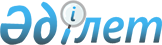 О внесении изменений в решение Алгинского районного маслихата от 29 декабря 2021 года № 122 "Об утверждении бюджета города Алга на 2022-2024 годы"Решение Алгинского районного маслихата Актюбинской области от 30 ноября 2022 года № 225
      РЕШИЛ:
      1. Внести в решение Алгинского районного маслихата "Об утверждении бюджета города Алга на 2022-2024 годы" от 29 декабря 2021 года № 122 следующие изменения:
      пункт 1 изложить в новой редакции:
      "1. Утвердить бюджет города Алга на 2022-2024 годы согласно приложениям 1, 2 и 3, в том числе на 2022 год в следующих объемах:
      1) доходы – 437 664,4 тысяч тенге:
      налоговые поступления – 62 000 тысяч тенге;
      неналоговые поступление – 1 609 тенге;
      поступления от продажи основного капитала– 7 867 тысяч тенге;
      поступления трансфертов – 366 188,4 тысяч тенге;
      2) затраты – 439 891,4 тысяч тенге;
      3) чистое бюджетное кредитование – 0 тенге:
      бюджетные кредиты – 0 тенге;
      погашение бюджетных кредитов – 0 тенге;
      4) сальдо по операциям с финансовыми активами – 0 тенге:
      приобретение финансовых активов – 0 тенге;
      поступления от продажи финансовых активов государства – 0 тенге;
      5) дефицит (профицит) бюджета – - 2 227 тысяч тенге; 
      6) финансирование дефицита (использование профицита) бюджета – 2 227 тысяч тенге:
      поступление займов – 0 тенге;
      погашение займов – 0 тенге;
      используемые остатки бюджетных средств – 2 227 тысяч тенге.";
      приложение 1 к указанному решению изложить в новой редакции согласно приложению к настоящему решению.
      2. Настоящее решение вводится в действие с 1 января 2022 года. Бюджет города Алга на 2022 год
					© 2012. РГП на ПХВ «Институт законодательства и правовой информации Республики Казахстан» Министерства юстиции Республики Казахстан
				
      Секретарь Алгинского районного маслихата 

М. Тулеуов
Приложение к решению Алгинского районного маслихата от 30 ноября 2022 года № 225Приложение 1 к решению Алгинского районного маслихата от 29 декабря 2021 года № 122
Категория
Категория
Категория
Категория
Сумма (тысяч тенге)
Класс
Класс
Класс
Сумма (тысяч тенге)
Подкласс
Подкласс
Сумма (тысяч тенге)
Наименование
Сумма (тысяч тенге)
1
2
3
4
5
I. Доходы
437 664,4
1
Налоговые поступления
62 000
01
Подоходный налог
13 467
2
Индивидуальный подоходный налог
13 467
04
Налоги на собственность
38 533
1
Налоги на имущество
2 407
3
Земельный налог
1 290
4
Налог на транспортные средства
34 836
5
Единый земельный налог
0
05
Внутренние налоги на товары, работы и услуги
10 000
3
Поступления за использование природных и других ресурсов
10 000
2
Неналоговые поступления
1 609
01
Доходы от государственной собственности
1 609
5
Доходы от аренды имущества, находящегося в государственной собственности
1 609
3
Поступления от продажи основного капитала
7 867
03
Продажа земли и нематериальных активов
7 867
1
Продажа земли
5 682
2
Продажа нематериальных активов
2 185
4
Поступления трансфертов
366 188,4
02
Трансферты из вышестоящих органов государственного управления
366 188,4
3
Трансферты из районного (города областного значения) бюджета
366 188,4
Функциональная группа
Функциональная группа
Функциональная группа
Функциональная группа
Функциональная группа
Сумма (тысяч тенге)
Функциональная подгруппа
Функциональная подгруппа
Функциональная подгруппа
Функциональная подгруппа
Сумма (тысяч тенге)
Администратор бюджетных программ
Администратор бюджетных программ
Администратор бюджетных программ
Сумма (тысяч тенге)
Программа
Программа
Сумма (тысяч тенге)
Наименование
Сумма (тысяч тенге)
1
2
3
4
5
6
II. Затраты
439 891,4
01
Государственные услуги общего характера
107 253,9
1
Представительные, исполнительные и другие органы, выполняющие общие функции государственного управления
107 253,9
124
Аппарат акима города районного значения, села, поселка, сельского округа
107 253,9
001
Услуги по обеспечению деятельности акима города районного значения, села, поселка, сельского округа
97 538,6
022
Капитальные расходы государственного органа
9 715,3
07
Жилищно-коммунальное хозяйство
141 915,6
3
Благоустройство населенных пунктов
141 915,6
124
Аппарат акима города районного значения, села, поселка, сельского округа
141 915,6
008
Освещение улиц в населенных пунктов
53 126
009
Обеспечение санитарии населенных пунктов
3 012
011
Благоустройство и озеленение населенных пунктов
85 777,6
12
Транспорт и коммуникации
190 720
1
Автомобильный транспорт
190 720
124
Аппарат акима города районного значения, села, поселка, сельского округа
190 720
013
Обеспечение функционирования автомобильных дорог в городах районного значения, селах, поселках, сельских округах
20 053
045
Капитальный и средний ремонт автомобильных дорог районного значения и улиц населенных пунктов
170 667
15
Трансферты
1,9
1
Трансферты
1,9
124
Аппарат акима города районного значения, села, поселка, сельского округа
1,9
048
Возврат неиспользованных (недоиспользованных) целевых трансфертов
1,9
III.Чистое бюджетное кредитование
0
Бюджетные кредиты
0
Категория
Категория
Категория
Категория
Сумма (тысяч тенге)
Класс
Класс
Класс
Сумма (тысяч тенге)
Подкласс
Подкласс
Сумма (тысяч тенге)
Наименование
Сумма (тысяч тенге)
1
2
3
4
5
5
Погашение бюджетных кредитов
0
01
Погашение бюджетных кредитов
0
1
Погашение бюджетных кредитов, выданных из государственного бюджета
0
Функциональная группа
Функциональная группа
Функциональная группа
Функциональная группа
Функциональная группа
Сумма (тысяч тенге)
Функциональная подгруппа
Функциональная подгруппа
Функциональная подгруппа
Функциональная подгруппа
Сумма (тысяч тенге)
Администратор бюджетных программ
Администратор бюджетных программ
Администратор бюджетных программ
Сумма (тысяч тенге)
Программа
Программа
Сумма (тысяч тенге)
Наименование
Сумма (тысяч тенге)
1
2
3
4
5
6
IV. Сальдо по операциям с финансовыми активами
0
Приобретение финансовых активов
0
V. Дефицит (профицит) бюджета
-2 227
VI. Финансирование дефицита (использование профицита) бюджета
2 227
Категория
Категория
Категория
Категория
Сумма (тысяч тенге)
Класс
Класс
Класс
Сумма (тысяч тенге)
Подкласс
Подкласс
Сумма (тысяч тенге)
Наименование
Сумма (тысяч тенге)
1
2
3
4
5
7
Поступления займов
0
01
Внутренние государственные займы
0
2
Договоры займа
0
Функциональная группа
Функциональная группа
Функциональная группа
Функциональная группа
Функциональная группа
Сумма (тысяч тенге)
Функциональная подгруппа
Функциональная подгруппа
Функциональная подгруппа
Функциональная подгруппа
Сумма (тысяч тенге)
Администратор бюджетных программ
Администратор бюджетных программ
Администратор бюджетных программ
Сумма (тысяч тенге)
Программа
Программа
Сумма (тысяч тенге)
Наименование
Сумма (тысяч тенге)
1
2
3
4
5
6
16
Погашение займов
0
1
Погашение займов
0
Категория
Категория
Категория
Категория
Сумма (тысяч тенге)
Класс
Класс
Класс
Сумма (тысяч тенге)
Подкласс
Подкласс
Сумма (тысяч тенге)
Наименование
Сумма (тысяч тенге)
1
2
3
4
5
8
Используемые остатки бюджетных средств
2 227
01
Остатки бюджетных средств
2 227
1
Свободные остатки бюджетных средств
2 227